Муниципальное дошкольное образовательное учреждение
 «Детский сад №9 «Ласточка» г. Ртищево Саратовской области»Развлечение для детей средней группытема: "Путешествие по стране Математика"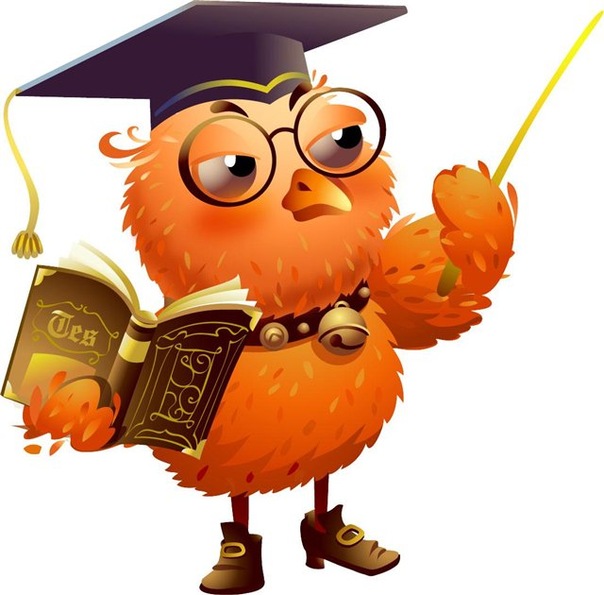 Воспитатели: Линник О.В., Костина И.А.Октябрь 3 неделя2013г.Интеграция образовательных областей: Познание (Формирование элементарных математических представлений, познавательно-исследовательская деятельность), Физическая культура, Коммуникация, Социализация.Виды детской деятельности: игровая, коммуникативная, познавательно-исследовательская.Программное содержание:  формирование элементарных математических представление; развивать пространственную ориентировку; приучить к выполнению действий по сигналу, повышение детского тонуса.Планируемые результаты: Имеет элементарное представление о геометрических фигурах, о порядковом счете; удерживает в памяти при выполнении математических действий нужное условие и сосредоточено действует в течении 15-20 минут; с интересом участвуют в подвижных играх.- Дети, сегодня я приглашаю вас в путешествие по стране «Математика». Вы хотите там побывать? Эта страна состоит из небольших островков, на каждом есть свои сказочные обитатели - волшебники. Им очень нравится загадывать гостям загадки, задавать вопросы. Но на чем мы отправимся в путь?                   Паровоз без колёс!                   Вот так чудо паровоз!                   Не с ума ли он сошел?                   Прямо по морю пошёл!? (пароход)- А теперь нам надо выбрать капитана. Кто получит за ответы наибольшее количество звёздочек, станет капитаном.                 1.На свете нет её сильнее,                     На свете нет её буйнее                     В руках её не удержать-                     И на коне не обогнать.(вода)                 2.Щука в озере жила ,                     Червячка с крючка сняла.                     Наварила щука щей,                     Пригласила трёх ершей.                     Говорили всем ерши:                   -Щи у щуки хороши!                   Сколько всего рыбок?(4)                 3.Через океан плывёт великан                   И пускает воды фонтан. (кит).                 4.В воде она живёт,                   Нет клюва, а клюёт. (рыба)                 5.Бежит, бежит – не выбежит.                     Течет, течет – не вытечет! (ручей)Капитан отдает команду:- Поднять флаг!- Поднять якорь!- Полный вперёд!Ветер по морю гуляет и кораблик подгоняет.Он бежит себе в волнах на раздутых парусах.Мимо острова крутого…Корабль подплывает к острову заколдованных камней.Пушки с пристани палят, кораблю пристать велят!- Ребята, живущий на острове ,превратил все предметы в камни.Вы должны обнаружить сходство камней с разными предметами, лишь тогда волшебник разрешит кораблю плыть дальше.Корабль подплывает к острову веселых мастеров.-На острове живут веселые мастера. Они всё время что-тостроят, перестраивают. Самый главный мастер - Палочкин-Считалочкин предлагает вам ребята:- Составить домик из шести палочек, а затем переложить две палочки так, чтобы получился флажок.- Составить из шести палочек два треугольника.- Молодцы ребята!Мастер Палочкин –Считалочкин приготовил для вас ещё интересные задания:Сколько лет в яйце цыпленку,Сколько крыльев у котенка,Сколько в алфавите цифр,Сколько гор проглотит тигр,Сколько мышка весит тонн,Сколько в стае рыб ворон,Сколько зайцев съела моль,Знает только цифра…(ноль)Сколько пальцев на рукеИ копеек в пятачке,У морской звезды лучей,Клювов у пяти грачей,Лопастей у листьев кленаИ углов у бастиона,Про все это рассказатьНам поможет цифра…(пять)Сколько в дюжине пиратов,Если три ушли куда-то,Месяцев в году без лета,Исполнителей нонета,Жизней у бродячей кошки,И в десятке мух без мошки?Не ищи ответ нигде, ведьЕсть ответ у цифры…(девять)Дети отправляются дальше путешествовать по реке, но корабль вдруг садится на мель.Водяной царь выпустит корабль из плена, если дети начнут играть в игру.Игра «Светофор».-Дети на красный сигнал - приседают,На желтый - встают,На зеленый – маршируют на месте.Нам пора домой в детский сад.- Всем занять места на корабле!- Поднять якорь!- Полный вперёд!- Вот, ребята, мы и вернулись. Хотели бы вы ещё путешествовать? Я думаю ваше желание сбудется, и вы ещё раз побываете в этой замечательной стране!